INDICAÇÃO Nº 2206/2014Sugere ao Poder Executivo Municipal, poda  de árvore localizada  na avenida Brigadeiro Eduardo em Gomes, em frente ao n°315  , bairro 31 de Março, neste município.Excelentíssimo Senhor Prefeito Municipal, Nos termos do Art. 108 do Regimento Interno desta Casa de Leis, dirijo-me a Vossa Excelência para sugerir que, por intermédio do Setor competente, seja, realiza poda de árvore localizada na avenida Brigadeiro Eduardo em Gomes, em frente ao n°315  , bairro 31 de Março, neste município.Justificativa:Segundo os moradores da referida casa, há anos é solicitada a poda no local e até a presente data nunca houve uma poda e as raízes já danificaram a calçada. Recentemente, o proprietário da residência, que é aposentado foi intimado pela fiscalização a refazer a calçada devido o estrago provocado pelas raízes, caso contrário seria multado. Para o cidadã faltou bom senso  por parte do setor competente em aplicar a intimação, uma vez que o órgão competente para executar a poda da árvore nunca se manifestou. O mesmo pede que alguma providência seja tomada em relação a poda da árvore.Plenário “Dr. Tancredo Neves”, em 09 de junho de 2.014.Celso ÁvilaVereador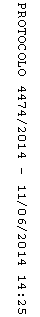 